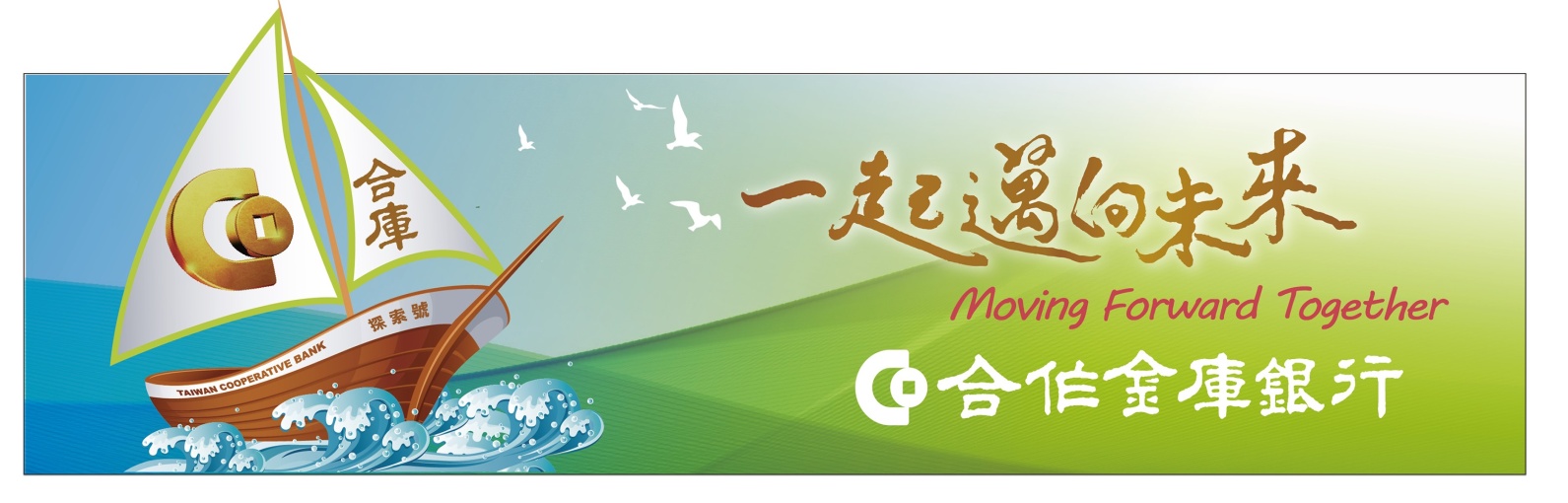 合庫2020校園徵才短片QR Code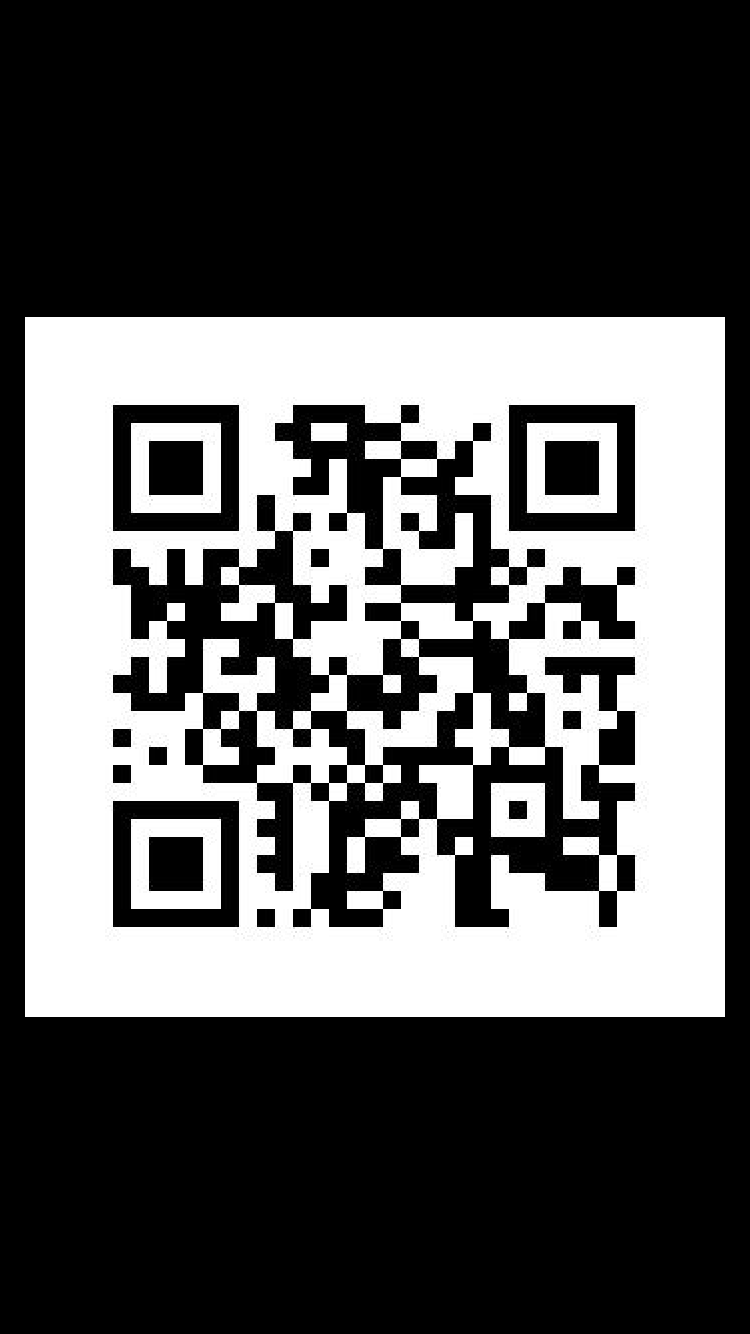 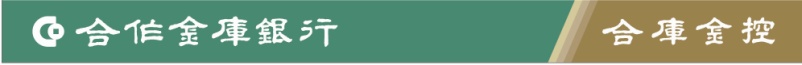 